FATYM Vranov nad Dyjí, Náměstí 20, 671 03 Vranov nad Dyjí; 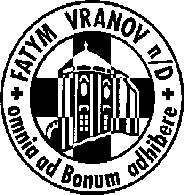 515 296 384, email: vranov@fatym.com; www.fatym.comBankovní spojení: Česká spořitelna č.ú.:1580474329/08003. 6. devátá neděle v mezidobí7,30 Štítary – mše svatá + procesí s Božím Tělem7,30 Vratěnín – mše svatá9,00 Plenkovice – mše svatá 9,15 Vranov – mše svatá 10,15 Olbramkostel – mše svatá + procesí s Božím Tělem11,11 Lančov – mše svatá + procesí s Božím Tělem4. 6. pondělí 9. týdne v mezidobí – sv. František Caracciolo16,00 Vratěnín – mše svatá5. 6. úterý 9. týdne v mezidobí – sv. Bonifác16,00 Uherčice – mše svatá 18,06 Štítary – mše svatá6. 6. středa památka sv. Norbert 7,30 Olbramkostel – mše svatá 17,00 Šumná – svatá půlhodinka 18,00 Lančov – mše svatá19,00 Vranov – fara – nad Biblí7. 6. čtvrtek 9. týdne v mezidobí – sv. Robert9,00 Štítary – mše sv. při rekolekci17,00 Vranov – mše svatá18,00 Šumná – mše svatá + kukátko8. 6. pátek slavnost Nejsvětějšího Srdce Ježíšova8,00 Vranov – mše svatá 16,30 Olbramkostel – mše svatá18,00 Plenkovice – mše svatá18,06 Štítary – mše svatá9. 6. sobota památka Neposkvrněného Srdce Panny Marie18,00 Zadní Hamry – mše svatá10. 6. desátá neděle v mezidobí7,30 Štítary – bohoslužba 7,30 Vratěnín – mše svatá8,00 Plenkovice – mše svatá + procesí s Božím Tělem9,15 Vranov – mše svatá 10,15 Olbramkostel – mše svatá 11,11 Lančov – mše svatá Heslo: S Kristem z mrtvých vstáváme a hříchů se vzdáváme.Uvažuje se, že by na podzim mohla začít příprava na biřmování, které by pak bylo za rok ve Štítarech – pouvažujte, komu to nabídnout.,  3. 6. Štítary – Boží Tělo, Olbramkostel – Boží Tělo, Lančov – Boží Tělo, 7.6. – kněžská rekolekce – mše svatá v 9,00 hod ve Štítarech, 17. 6. - 20. 6. - XIII. cyklopouť z Přímětic do Jeníkova